Patient Referral Form				Feedback Requested (please circle):  YES / NOReason for patient referral:Consent to referral and sharing of relevant information (please circle):    YES    /    NOReferral to: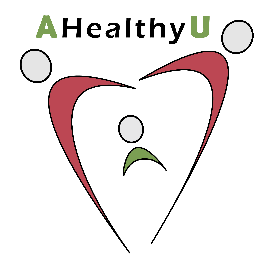 Referring Health Professional (stamp):Patient details:Name: ………………………………………………………………………..……. Address: ……………………………………………………………………………….Date of Birth: …………………………………………………………………. ………………………………………………………………………………………………..Sex (please circle): Male/Female                                     Phone: …………………………………… Work: ………………………………….Title (please circle): Mr, Mrs, Ms, Miss                             Mobile: …………………………………………………………………………………..Alternative Contact: …………………………………………………………………………………………………………………………………………………………Patient details:Name: ………………………………………………………………………..……. Address: ……………………………………………………………………………….Date of Birth: …………………………………………………………………. ………………………………………………………………………………………………..Sex (please circle): Male/Female                                     Phone: …………………………………… Work: ………………………………….Title (please circle): Mr, Mrs, Ms, Miss                             Mobile: …………………………………………………………………………………..Alternative Contact: …………………………………………………………………………………………………………………………………………………………